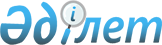 Об утверждении Программы проведения научных исследований и технических разработок в области защиты информацииПостановление Правительства Республики Казахстан от 2 апреля 2001 года N 433

      В соответствии с Указом Президента Республики Казахстан от 14 марта 2000 года N 359  U000359_ "О Государственной программе обеспечения информационной безопасности Республики Казахстан на 2000-2003 годы" Правительство Республики Казахстан постановляет:  

 

      1. Утвердить прилагаемую Программу проведения научных исследований и технических разработок в области защиты информации.  

 

      2. Настоящее постановление вступает в силу со дня подписания.         Премьер-Министр 

      Республики Казахстан                                                       Утверждена 

                                              постановлением Правительства 

                                                  Республики Казахстан  

                                              от 2 апреля 2001 года N 433 

              Программа проведения научных исследований  

     и технических разработок и области защиты информации 

                         1. Паспорт программы Наименование           Программа проведения научных исследований и 

                       технических разработок в области защиты информации Основание для          Послание Президента страны народу Казахстана 

разработки               K972030_   "Казахстан-2030", раздел Долгосрочный 

                       приоритет 1 "Национальная безопасность"; 

                       Концепция информационной безопасности Республики 

                       Казахстан, утвержденная Советом Безопасности 

                       Республики Казахстан 19 марта 1999 года; 

                       Указ Президента Республики Казахстан от 14 марта 

                       2000 года N 359   U000359_   "О Государственной 

                       программе обеспечения информационной безопасности 

                       Республики Казахстан на 2000-2003 годы" Цель программы         Создание научно-методической и технологической 

                       основы для формирования и проведения единой 

                       технической политики по защите информации; 

                       обоснование необходимой степени защищенности и 

                       технических характеристик объектов защиты; 

                       разработка отечественных аппаратных, программных и 

                       аппаратно-программных средств защиты информации      Задачи программы       Создание нормативно-методической базы по защите 

                       информации; 

                       формирование национальной системы стандартов защиты  

                       информации; 

                       проведение научных исследований по оценке наиболее 

                       вероятных видов угроз защищаемой информации и 

                       определение наиболее оптимальных способов 

                       противодействия; 

                       выбор перспективных направлений развития 

                       отечественных методов и средств обеспечения 

                       информационной безопасности, осуществление 

                       технических разработок в области защиты информации; 

                       формирование единой технической политики по защите 

                       информации Объем и источник       Финансирование Программы осуществляется за счет и 

финансирования         в пределах средств, предусматриваемых 

                       администраторам Программы в республиканском бюджете 

                       на научные исследования. Необходимый объем 

                       финансирования Программы из бюджета на 2001-2003 

                       годы составляет 120 млн. тенге, в том числе на 2001 

                       год - 40 млн. тенге, из них 20 млн. тенге за счет 

                       средств, выделяемых Министерству образования и 

                       науки по программе 30 "Фундаментальные и прикладные 

                       научные исследования" (подпрограмма 30 "Проведение 

                       фундаментальных и прикладных научных 

                       исследований"), и 20 млн. тенге за счет средств, 

                       выделяемых Министерству энергетики и минеральных 

                       ресурсов по программе 41 "Прикладные научные 

                       исследования технологического характера". Ежегодные 

                       объемы уточняются в соответствии с объемами, 

                       предусматриваемыми в республиканском бюджете по 

                       соответствующей бюджетной программе Сроки реализации       2001-2003 годы Государственные        Министерство образования и науки, Министерство 

заказчики -            энергетики и минеральных ресурсов 

администраторы  

программы 

                             2. Введение       Основанием для разработки являются: послание Президента страны народу Казахстана  K972030_ "Казахстан-2030", раздел Долгосрочный приоритет 1 "Национальная безопасность"; Концепция информационной безопасности Республики Казахстан, утвержденная Советом Безопасности Республики Казахстан 19 марта 1999 года; Указ Президента Республики Казахстан от 14 марта 2000 года N 359  U000359_ "О Государственной программе обеспечения информационной безопасности Республики Казахстан на 2000-2003 годы".  

      Программа проведения научных исследований и технических разработок в области защиты информации (далее - Программа) разработана в соответствии с Планом мероприятий по реализации Государственной программы обеспечения информационной безопасности Республики Казахстан на 2000-2003 годы и на основе предложений заинтересованных министерств и ведомств республики.  

      В современном мире развитая информационная инфраструктура определяет нормальное функционирование национальной экономики. Информационные ресурсы являются важной основой экономической, военной и политической мощи государства. Поэтому защита информации остается важнейшей сферой деятельности государства.  

      Совершенствование и укрепление национальной системы защиты информации, в том числе государственных информационных ресурсов, является основой для обеспечения информационной безопасности. Недостаточная защищенность государственных информационных ресурсов может привести к невосполнимой потере важной политической, экономической, научно-технической информации. Современные информационные системы должны иметь эффективную защиту информационной среды и информационного пространства, исключающую угрозы национальной безопасности. 

                  3. Анализ современного состояния проблемы 

 

          В условиях широкого распространения новых компьютерных систем с применением средств телекоммуникаций, современных информационных технологий, обеспечивающих накопление, обработку и передачу больших объемов информации различного уровня конфиденциальности, резко повышаются требования к обеспечению ее защиты от несанкционированного (преднамеренного и непреднамеренного) доступа. Весьма значительны трудоемкость и стоимость разработки и применения мероприятий, процедур и средств обеспечения безопасности информационных ресурсов.  

      До настоящего времени в республике используются морально и физически устаревшие средства защиты информации еще советского производства, техническое обслуживание которых зачастую невозможно из-за отсутствия необходимой конструкторской и технологической документации. Поставляемые в последнее время технические средства защиты иностранного производства зачастую не укомплектованы схемотехническими документами, что затрудняет их эксплуатацию и делает невозможным проведение регламентных работ. При этом каждое техническое средство иностранного производства, несмотря на наличие сертификатов безопасности, выданных за рубежом, перед установкой проверяется на предмет соответствия техническим характеристикам и отсутствия устройств, преднамеренно встроенных для несанкционированного съема информации. Эти работы, как и расходы на транспортировку, значительно увеличивают конечную стоимость технических средств защиты, приобретаемых за рубежом.  

      Основной проблемой, определяющей слабую защищенность существующих средств информатизации и информационных ресурсов от несанкционированного доступа в республике, является отсутствие единой государственной политики в области защиты информации. К проблемным вопросам относятся также:  

      отсутствие собственного производства средств обработки, хранения и распространения информации, средств защиты информации;  

      низкий уровень мониторинга по видам, методам, средствам и тактико-техническим характеристикам средств информационной защиты, используемых в республике;  

      объективный анализ возможностей технических разведок;  

      недостаточность целевых научно-исследовательских и опытно-конструкторских работ в области создания национальной системы технических средств защиты информации.  

      Такое состояние дел представляет серьезную угрозу информационной безопасности государства.  

      Решению проблемы будет способствовать комплексная целевая программа, предусматривающая проведение научных исследований и технических разработок в области защиты информации.  

      Анализ исследований, посвященных проблеме защиты информации в компьютерных системах, показывает, что важным условием эффективного ее решения является комплексный подход, учитывающий основные этапы процессов обработки, хранения и передачи информации и обеспечивающий выбор методов и средств защиты в соответствии с заданными критериями.  

      При разработке мероприятий и процедур обеспечения безопасности информационных ресурсов должны учитываться следующие основные факторы: уровень секретности информации; полномочия различных категорий пользователей; специфика потенциальных каналов утечки информации; характеристики средств защиты и целесообразность использования известных средств защиты или разработки оригинальных.  

      Анализ показал, что для обеспечения безопасности государственных информационных ресурсов на настоящий момент необходимо оснастить техническими средствами защиты более 2000 объектов, в которых циркулирует конфиденциальная информация. Решение должно заключаться в обеспечении государственных организаций, проводящих работы с информацией высокой степени конфиденциальности, программно-техническими средствами защиты информации отечественного производства.  

      Организация отечественного производства средств защиты информации, осуществленная на основе отечественной научно-методической и технологической базы, позволит не только обеспечить потребность в них, но существенным образом уменьшит затраты на организацию технического и регламентного обслуживания в силу наличия отечественных схемотехнических и конструкторских материалов и, как результат, обеспечит значительную экономию бюджетных средств при одновременной организации дополнительных рабочих мест.  

                          4. Цель и задачи Программы 

 

          Целью Программы является:  

      научное обоснование оценки необходимой степени защищенности в зависимости от уровня конфиденциальности информации и технических характеристик объекта защиты;  

      разработка методик и технических средств для выявления наиболее вероятных каналов несанкционированного доступа к защищаемой информации, а также методов и технических средств закрытия или ослабления таких каналов;  

      разработка отечественных аппаратных, программных и аппаратно-программных средств защиты информации в соответствии с требованиями заказчика.  

      Для достижения указанной цели предусматривается проведение научных исследований, опытно-конструкторских работ и формирование научно-технической базы для обеспечения выпуска и технического сопровождения отечественных аппаратных, программных и аппаратно-программных средств защиты информации.  

      Реализация Программы направлена на решение следующих задач:  

      создание нормативно-методической базы по защите информации;  

      формирование национальной системы стандартов защиты информации;  

      проведение научных исследований по оценке наиболее вероятных видов угроз защищаемой информации и определение наиболее оптимальных способов противодействия;  

      выбор перспективных направлений развития отечественных методов и средств обеспечения информационной безопасности, осуществление технических разработок в области защиты информации;  

      формирование единой технической политики по защите информации.  

 

 

                 5. Основные направления и механизм реализации Программы 

 

          1. Создание нормативно-методической базы по защите информации:  

      1) анализ существующих документов в области защиты информации и выработка рекомендаций по их совершенствованию с учетом основных тенденций развития средств и способов съема информации, а также средств и способов противодействия им;  

      2) разработка проектов стандартов, норм эффективности защиты технических средств и помещений по всем возможным каналам утечки информации и методик по защите информации;  

      3) разработка методик проверки соответствия объектов защиты нормам эффективности защиты технических средств и помещений по всем каналам утечки информации.  

      2. Проведение научно-исследовательских работ в области защиты информации:  

      1) разработка принципов вхождения национальных и корпоративных информационных и телекоммуникационных сетей в глобальные информационные сети с позиции защиты национальных информационных ресурсов и информационной инфраструктуры;  

      2) классификация и критерии защиты технических средств от несанкционированного доступа к информации. Комплексные исследования возможных каналов утечки информации для защищаемых объектов, а также для отдельных средств обработки электронной информации и сетевых систем;  

      3) выбор наиболее эффективных методов и средств по ослаблению или закрытию каналов утечки информации;  

      4) разработка методов исследования наличия и противодействия потенциальным угрозам информации в операционных системах и прикладных программных продуктах общего пользования.  

      3. Проведение опытно-конструкторских работ по разработке аппаратных и программных средств защиты информации с изготовлением опытных образцов и их аттестация:  

      1) разработка и апробация прикладного программного обеспечения для защиты информации;  

      2) разработка и создание опытных образцов технических средств защиты информации, в том числе аппаратных средств противодействия намеренному силовому воздействию на средства электронной обработки информации, а также средств по обеспечению контроля эффективности защиты информации;  

      3) разработка аппаратно-программных комплексов противодействия техническим разведкам;  

      4) разработка и создание основ отечественных средств криптографической защиты информации с учетом основных тенденций развития криптографического анализа.  

      4. Научно-методическое обеспечение процессов проведения аттестации и сертификации средств защиты информации:  

      1) разработка научно обоснованных методик аттестации и сертификации по требуемым уровням защищенности средств обработки, передачи, приема и хранения информации, а также объектов защиты;  

      2) организация технического сопровождения средств защиты информации, в том числе аппаратуры криптографической защиты.  

      Реализация Программы осуществляется на основе государственного заказа на выполнение проектов, соответствующих заданиям конечных потребителей научно-технической продукции и прошедших конкурсный отбор.  

      При этом администраторы Программы обеспечивают:  

      Министерство образования и науки - работы по созданию нормативно-методической базы по защите информации и проведение научно-исследовательских работ в области защиты информации;  

      Министерство энергетики и минеральных ресурсов - проведение опытно-конструкторских работ по разработке аппаратных и программных средств защиты информации с изготовлением опытных образцов, научно-методическое сопровождение процессов проведения аттестации и сертификации средств защиты информации.  

      Основными этапами работ являются:  

      проведение администраторами Программы конкурсов на выполнение заданий Программы с обязательной государственной экспертизой и определение на конкурсной основе головных организаций;  

      формирование администраторами развернутых вариантов Программы по соответствующим направлениям;  

      координация выполнения заданий Программы и текущий контроль;  

      подготовка промежуточных и итогового отчетов;  

      государственная приемка результатов.  

               6. Необходимые ресурсы и источники финансирования 

 

          Финансирование Программы осуществляется за счет и в пределах средств, предусматриваемых администраторам Программы в республиканском бюджете на научные исследования. Необходимый объем финансирования Программы из бюджета на 2001-2003 годы составляет 120 млн. тенге, в том числе на 2001 год - 40 млн. тенге, из них 20 млн. тенге за счет средств, выделяемых Министерству образования и науки по программе 30 "Фундаментальные и прикладные научные исследования" (подпрограмма 30 "Проведение фундаментальных и прикладных научных исследований"), и 20 млн. тенге за счет средств, выделяемых Министерству энергетики и минеральных ресурсов по программе 41 "Прикладные научные исследования технологического характера". Ежегодные объемы уточняются в соответствии с объемами, предусматриваемыми в республиканском бюджете по соответствующей бюджетной программе. 

                7. Ожидаемые результаты от реализации Программы      Ожидаемыми результатами выполнения Программы являются: 

     нормативно-методическая база по защите информации; 

     национальная система стандартов защиты информации; 

     рекомендации по оценке наиболее вероятных видов угроз защищаемой информации и определению наиболее оптимальных способов противодействия; 

     перспективные направления развития отечественных методов и средств обеспечения информационной безопасности; 

     технические разработки и опытная эксплуатация аппаратных, программных и аппаратно-программных систем и средств защиты информации, а также технических средств контроля состояния ее защищенности. 

                  8. План мероприятий по реализации Программы 

___________________________________________________________________________ 

N !      Мероприятия      !Форма завершения!Ответственные за!    Срок  

пп !                       !                !   исполнение   ! исполнения 

___!_______________________!________________!________________!_____________ 

                          Организационные мероприятия 

___________________________________________________________________________ 

1  Сформировать конкурсные  Приказы минис-    Администраторы    2 квартал  

   комиссии по отбору       терств -          Программы         2001 года 

   проектов по соответст-   администраторов  

   вующим направлениям      Программы 

   Программы с привлече- 

   нием представителей 

   министерств и ведомств, 

   ответственных за испол- 

   нение пункта 4.1. Плана 

   мероприятий, утвержден- 

   ного Указом Президента  

   Республики Казахстан от 

   14 марта 2000 года N 359 2  Организовать и провести  Приказы           Администраторы    2 квартал  

   конкурсы по отбору       министерств -     Программы         2001 года 

   проектов по              администрато- 

   соответствующим          ров Программы, 

   направлениям Программы   материалы  

   и определить головные    конкурсных 

   организации              комиссий 3  Сформировать раз-        Приказы           Администраторы    2 квартал  

   вернутые варианты        министерств -     Программы,        2001 года 

   Программы на 2001-2003   администраторов   головные  

   годы по результатам      Программы         организации 

   конкурсного отбора  

   проектов 4  Обеспечить целевое       Приказы           Администраторы    2001-2003  

   финансирование           министерств -     Программы            годы 

   Программы за счет и в    администраторов  

   пределах средств, пре-   Программы 

   дусматриваемых в рес- 

   публиканском бюджете  

   администраторам  

   Программы 5  Представление отчетов    Отчет             Головные          Ежегодно 4  

   по реализации Программы                    организации,      квартал  

   и их рассмотрение в                        администраторы  

   установленном порядке                      Программы 

___________________________________________________________________________ 

                     Основные научно-технические задания 

___________________________________________________________________________ 

6  Создание нормативно-     Проекты           Министерство      2001-2003  

   методической базы по     стандартов по     образования         годы 

   защите информации        защите            и науки 

                            информации,  

                            методические  

                            указания 7  Проведение научно-       Рекомендации по   Министерство      2001-2003  

   исследовательских        оценке наиболее   образования         годы 

   работ в области          вероятных видов   и науки 

   защиты информации        угроз защищаемой  

                            информации и  

                            определению  

                            наиболее оптимальных  

                            способов противо- 

                            действия 8  Проведение опытно-       Конструкторско-   Министерство      2001-2003  

   конструкторских работ    технологическая   энергетики и        годы 

   по разработке            и программная     минеральных  

   аппаратных и программ-   документация.     ресурсов 

   ных средств защиты       Опытные образцы,  

   информации с изготовле-  акты приемо- 

   нием опытных образцов и  сдаточных  

   их аттестация            испытаний. 

                            Аттестаты  

                            соответствия 9  Научно-методическое      Методические      Министерство      2001-2003  

   обеспечение процессов    указания и        энергетики и        годы  

   проведения аттестации и  другие            минеральных  

   сертификация средств     специальные       ресурсов 

   защиты информации        нормативные акты.  

                            Свидетельства об  

                            аттестации и  

                            сертификации  

                            изделий на соот- 

                            ветствие нормам  

                            по защите  

                            информации 

___________________________________________________________________________       (Специалисты: Мартина Н.А., 

                     Цай Л.Г.) 
					© 2012. РГП на ПХВ «Институт законодательства и правовой информации Республики Казахстан» Министерства юстиции Республики Казахстан
				